Starfinder Foundation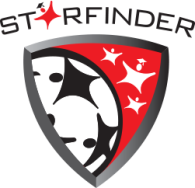 4015 Main Street, Philadelphia, PA 19127www.starfinderfoundation.orgPosition Title: Future Focus CoachReports to: Director of Youth ServicesAbout the Organization: Starfinder uses positive youth development to deliver high-quality youth sports programming. We use soccer as a framework to provide the opportunity and support youth need to be healthy contributors to their communities. We offer young people an experience through which they can excel in athletics, while practicing life and leadership skills in a safe, fun, supportive, and challenging environment. For more information, visit starfinderfoundation.org.About the Senior Leaders Program: Starfinder’s Senior Leaders program provides opportunity for Philadelphia high school age youth to drive their own social-emotional development, create healthy lifestyles, and pursue their educational goals. Our high school program focuses on three core areas: health and physical fitness, future focus, and emotional well- being.Position OverviewThe Future Focus Coach is a volunteer position with a flexible commitment of 2.5 hours to 12.5 hours every week from November –May.  This position work with high school youth from all over Philadelphia that participate in our Senior Leaders program. They may also provide support to participants’ younger siblings. Future Focus Coaches work one-on-one, or in small groups from 4:00-6:30 one or more days each week, Monday through Friday at Starfinder’s Indoor Turf Facility. Future Focus sessions provide support to youth based on their identified needs (eg. academic assistance, SAT/ACT prep, college essays, scholarship applications, resumes, job applications etc). Key ResponsibilitiesProvide academic, post-secondary, mentoring, and/or work readiness support and assistance to high school students, grades 9th-12th.Plan and lead tutoring sessions for youth based on their needs. Record each youth’s daily attendance, effort, and progress.Develop strong, appropriate relationships with youth and help them to build knowledge, life readiness skills, and study habits that help them succeed in school and in their future careers. Willingness to provide general supervision, homework help, and curated activities to younger youth, ages 7-14, who are siblings of program participants. Ensure that the Starfinder program structure, model, and culture remain strong and consistent throughout all aspects of the program.Ability to commit to a consistent schedule each week from November to May from 4:00-6:30, Monday through Friday. (Tutors can choose one or more days that fit best in their schedule.)Participate in staff professional development, trainings and/or meetings.Experience/QualificationsConsistent, caring adults with tutoring, teaching, work readiness, mentoring or youth development experience. Experience working with diverse youth and ability to manage groups efficiently and effectively. High degree of knowledge in at least one high school subject area or expertise in the college, application process is a plus. Excellent interpersonal and communication skills; writing skills; organizational and planning skills; attention to detail and follow-through capabilities.Patience, empathy, and ability to provide assistance to youth at all ability levelsSuccessful passing of PA Child Abuse Clearance, FBI and PA Criminal Background ChecksHow To ApplyPlease email Kate Sandy at kate@starfinderfoundation.org and include your resume.  Starfinder's mission requires that our staff interact with and understand a broad array of cultures and backgrounds. We value having a talented team that reflects the population we serve, who come from diverse backgrounds and traditions and vary by race, ethnicity, gender, gender identity, sexual orientation, nationality, culture, religion, and abilities. We encourage individuals to apply who will contribute to a positive, inclusive, participatory learning environment and help reinforce an atmosphere of mutual respect.The Starfinder Foundation believes in and is firmly committed to equal employment opportunity for employees and applicants. Its policies conform to federal and state laws prohibiting discrimination in employment because of race, creed, color, ancestry, religion, sex, affectional or sexual orientation, gender identity, marital status, national origin, age, disability, atypical hereditary cellular or blood trait, genetic information, liability for military service, status as a disabled or Vietnam era veteran, or any other characteristic protected by federal, state, and local laws. This commitment applies to all aspects of Starfinder’s employment practices, including recruiting, hiring, training, and promotion.